2019. március 12-én (KEDDEN) 20.00-kora DíszterembenTakátsy PéterszínművészDosztojevszkij A félkegyelmű c. regénye alapján készültMISKIN HERCEG c. monodrámáját adja elő.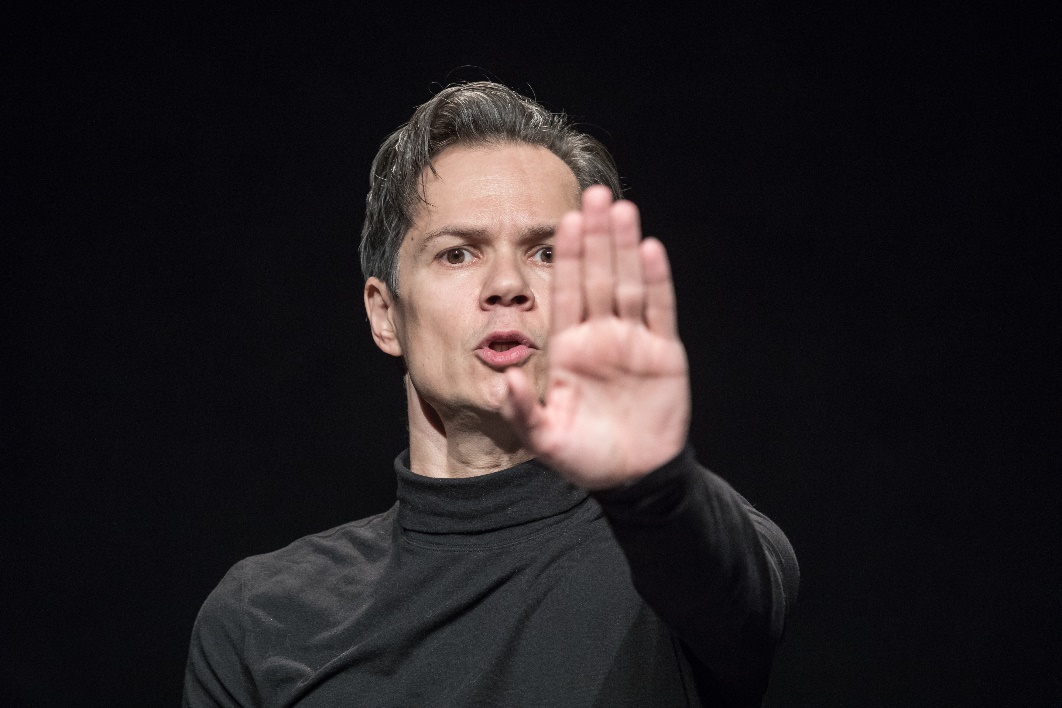 Takátsy Péter gimnáziumunk öregdiákja, a budapesti Katona József Színház színművésze. Dosztojegóvszkij regényét ő írta át egyszemélyes darabbá Ascher Tamás közreműködésével. A darabról így vall: „Miskin herceg az, aki miatt senki sem lesz elítélt. Ö nem ítélkezik senki fölött, és mindenki, aki kapcsolatba kerül vele, megváltozik. A nézők talán félteni fogják, mert úgy látják, veszélyben van és nem értik miért nem menekül, vagy miért nem védekezik.”A 70 perces előadást követőenrövid beszélgetés lesz az előadóval.Minden érdeklődőt szeretettel hívunk és várunk!